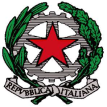 ISTITUTO MAGISTRALE STATALE LICEI “TOMMASO CAMPANELLA” DI BELVEDERE MARITTIMOVia Annunziata, 4 – 87021 Belvedere Marittimo (CS)Tel/fax: 0985 82409 sito: www.liceobelvedere.gov.ite-mail :cspm070003@istruzione.it pec:cspm070003@pec.istruzione.itALTERNANZA SCUOLA LAVORO – A.S. 2018/ 2019 INDAGINE E ANALISI DEL TERRITORIOGli alunni della classe III A indirizzo Scientifico dei ‘Licei Tommaso Campanella’ di Belvedere M.mo, hanno svolto un’analisi del territorio chiedendo a uomini e donne di età compresa tra i 14 e i 60 anni, di rispondere ad un questionario realizzato dagli stessi studenti. Il campione di intervistati è stato costruito in modo da distribuire equamente le unità nelle seguenti fasce:I fascia: dai 14 ai 18 anni;II fascia: dai 19 ai 25 anni;III fascia: dai 26 ai 40 anni;IV fascia: dai 41 ai 60 anni.Sono state intervistate complessivamente 60 persone, alle quali sono state poste le seguenti domande:Usi spesso medicine soprattutto antibiotici?I giovani di oggi ricorrono ai medici per consulenza medica?Sei mai andata da un ginecologo?Senti parlare di prevenzione sanitaria?Nel nostro territorio ritieni che le aziende ospedaliere funzionano bene?Quante volte all’anno vai da un medico?Sei a favore della donazione del sangue?Fai almeno una volta all’anno il controllo di esame emocromo?Di seguito è riportato quanto emerso dall’analisi dei dati raccolti e i rispettivi grafici.Usi spesso medicine soprattutto antibiotici?I giovani di oggi ricorrono ai medici per consulenza medica?Sei mai andata da un ginecologo?ANNI DEI RISPONDENTI Senti parlare di prevenzione sanitaria? Nel nostro territorio ritieni che le aziende ospedaliere funzionano bene? Quante volte all’anno vai da un medico?  Sei a favore della donazione del sangue? Fai almeno una volta all’anno il controllo di esame emocromo?Il 100% delle persone intervistate ha dichiarato che è importante fare almeno una volta all’anno gli esami dell’emocromo.4811820Fascia I (14-18)Fascia II (19-25)Fascia III (26-40)Fascia IV (41-60)NO7147SI814118Centro specifico1122Social7000Amici3232Famiglia3889